                                                                             УТВЕРЖДАЮ                                                                                                              Директор МАОУ гимназия  № 40________________Г.Н. Кузьмина «30»августа 2023г.Отчет о реализации программы развития  в 2022 - 2023 учебном годув муниципальном автономном общеобразовательном учреждении муниципального образования город Краснодаргимназии №40 имени Виктора Буглакова1.Направление «Учитель будущего» Качественный состав педагогического коллектива.Педагогический коллектив состоял из 61 человек.Состав педагогических работников по категориям                                     Перспективный план аттестации                                                                   МО «Точных наук»МО учителей иностранных языков «Интерцентр»                                                                                                              МО «Экологи»МО «Спорт»                                                                        МО «Творчество»МО « Хронограф»                                                МО учителей русского языка и литературы                                                                                                            МО  «Детство»                   Повышение квалификацииПовышение профессиональной  компетентности педагогов осуществляется через использование  современных Интернет – технологий,  посещение  вебинаров, семинаров, курсов повышения квалификации. Одной из форм повышения   методической и профессиональной компетентности педагогов  является  взаимопосещение  уроков коллег.                       Задачи: в план работы методических объединений на 2022/2023 год включить вопрос по обобщению опыта по темам самообразования, отчеты учителей заслушать на заседаниях МО; принимать активное участие в конкурсах педагогического мастерства.         Аттестация педагогических кадров играет важную роль в управлении образовательным процессом. Так как это комплексная оценка уровня квалификации, педагогического профессионализма и продуктивности деятельности работников гимназии. В гимназии были созданы необходимые условия для проведения аттестации, своевременно изданы распорядительные документы, определены сроки прохождения аттестации для каждого аттестуемого, проведены консультации, мероприятия по плану ВШК. Оформлен уголок по аттестации, в котором помещены все основные информационные материалы, необходимые аттестуемым педагогам во время прохождения аттестации. Аттестация способствовала росту профессионального мастерства педагогических работников гимназии и положительно сказалась на результатах их труда.Аттестацию проходили  педагогических работников. Из них 2 человека аттестовались на первую категорию, 11 –на соответствие занимаемой должности.С целью развития профессиональной компетентности, мастерства, профессиональной культуры, обновления теоретических и практических знаний педагогов, в связи с возросшими требованиями к уровню квалификации и необходимостью освоения современных методов решения профессиональных задач, педагоги проходят профессиональную подготовку на курсах повышения квалификации, участвуют  в семинарах, конференциях разного уровня. В гимназии создана система повышения квалификации, которая позволяет совершенствовать педагогическое мастерство. Имеются статистические данные о курсовой подготовке педагогических кадров.ИНФОРМАЦИЯ ОБ УЧАСТИИ ПЕДАГОГИЧЕСКИХ РАБОТНИКОВ ГИМНАЗИИ В СЕМИНАРАХ,ВЕБИНАРАХ, КУРСАХ ПОВЫШЕНИЯ КВАЛИФИКАЦИИ 2022-2023 учебный год2.Направление «Успех каждого ребенка»Одним из приоритетных направлений работы гимназии является создание системы поддержки талантливых детей. На 2022/20239 учебный год ставили перед собой следующие задачи:Повысить уровень участия в конкурсах исследователей;Обновление банка данных «Одаренные дети»;Увеличить число учащихся, получивших призовые места на различных конкурсах, олимпиадах.Участники  школьного этапа ВОШ                                           Рисунок 1 – Итоги участия в школьном этапе (по предметамРезультаты участия в  олимпиадах,  конкурсах  учащихся гимназииРисунок 2 – Информация о призерах и победителях муниципального этапа и призерах регионального этапа ВОШ 2019–2023 гг.Рисунок 3 – Участие в интеллектуальных конкурсах     Учащиеся гимназии активные участники проекта по профориентационной работе «Билет в будущее (75 учащихся ).     Большую работу   по формированию функциональной грамотности школьников ведут педагоги гимназии .                                          Информация об участии в олимпиаде по финансовой грамотности:В 7 «Д» классе был проведён урок  финансовой грамотности по теме «Значение финансовой грамотности». На уроке учащимся был представлен  показ презентации «Повышение финансовой грамотности населения». Ребята познакомились с тем, что даёт финансовая грамотность. Среди положительных эффектов повышения грамотности следует отметить такие базовые факторы: развитие малого бизнеса; увеличение индекса развития граждан; повышение успешности общества в финансовом плане; избавление людей от существующих ограничительных стереотипов.  В ходе занятия ребятам было предложено самостоятельно разобраться, что такое финансовая грамотность, и какие существуют способы ее повышения. Чтобы повысить  финансовую грамотность, учащимся  было рекомендовано  предпринять следующие действия: читать тематические статьи, книги, поменять свое отношение к финансам, играть в тематические игры. Учитель Косарев А.С.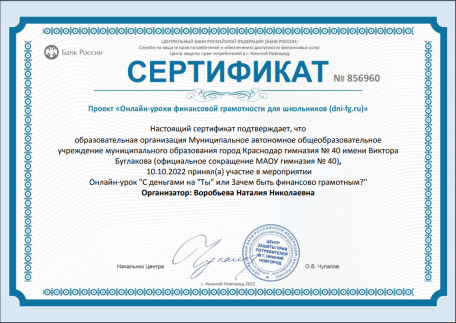 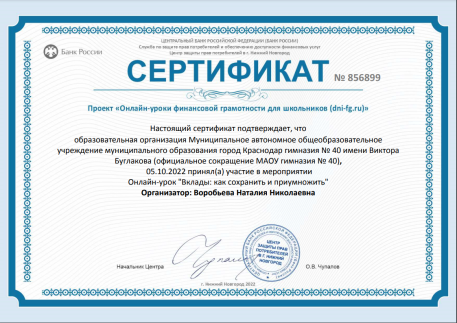 Обучающиеся гимназии в течении всего полугодия принимали участие в проекте "Онлайн уроки финансовой грамотностидля школьников " (https://dni-fg.ru/) для учащихся средних и общих образовательных организаций, профессиональных образовательных организаций, организаций для детей-сирот и детей, оставшихся без попечения родителей, организатором которых выступало Министерство Просвещения РФ и Банк России.   Данный Проект помогает старшеклассникам из любой точки России получить равный доступ к финансовым знаниям, предоставляет возможность "живого" общения с профессионалами финансового рынка, способствует формированию принципов ответственного и грамотного подхода к принятию финансовых решений.Эксперты рассказывали школьникам о личном финансовом планировании, инвестировании, страховании, преимуществах использования банковских карт. Особое внимание уделялось правилам безопасности на финансовом рынке и защите прав потребителей финансовых услуг. Всего за 1-ое полугодиебыло проведено 12 уроков для учащихся 9-11 классов гимназии, получены соответствующие сертификаты.	В ноябре 2022 года во всех субъектах Российской Федерации прошлипросветительские и образовательные мероприятия в рамках ВсероссийскойНедели сбережений-2022. Мероприятия Недели состояли из следующих всероссийскихсобытий:− «ФинЗОЖ Фест-2022. Марафон полезных финансовых привычек»,организованный Дирекцией финансовой грамотности НИФИ Минфина России24 ноября 2022 года, включающий:• Видеоролики: полезные лайфхаки от экспертов и финансовых блогеров;• Квест по финансовой грамотности для школьников и родителей;− Мероприятия в регионах РФ.Гимназия №40 приняла в марафоне самое активное участие. По всем параллелям с 1 по 11 классы были проведены уроки финансовой грамотности офлайн, а учащиеся 6А поучаствовали в мероприятии онлайн в сообществе «Мои финансы» ВКонтакте и «ФинЗОЖ эксперт» в Телеграм-канале.Наши 11 классы также приняли участие в квизе по финансовой грамотности «ЗНАТОК ФИНЗОЖ» для старшеклассников.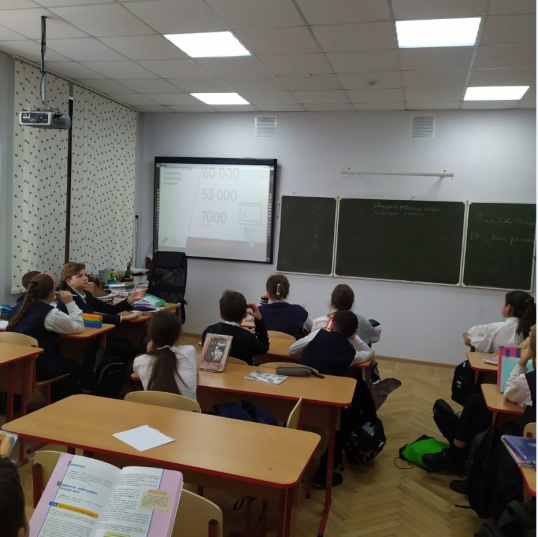 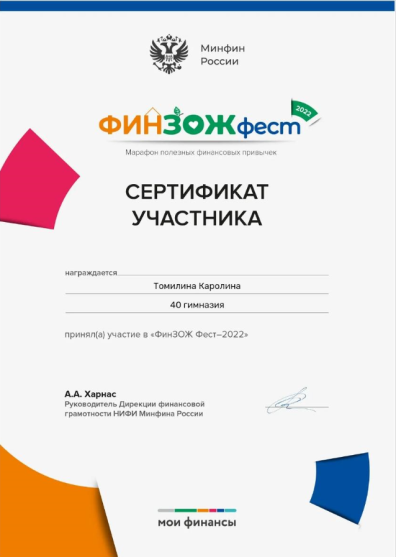 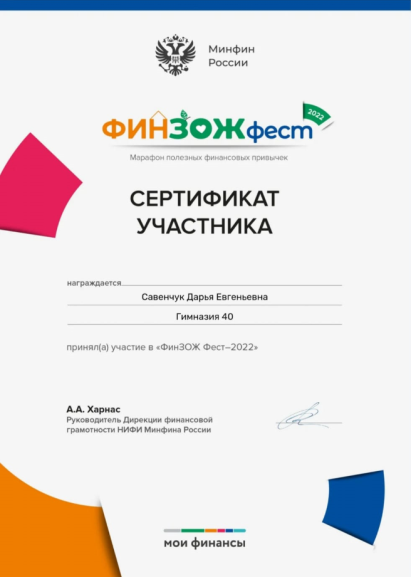 С 1 по 15 декабря прошел пятый ежегодный Всероссийский онлайн-зачет по финансовой грамотности (finzachet.ru), который организует Банк России совместно с Агентством стратегических инициатив. В данном мероприятии приняли участие учащиеся 9-11 классов.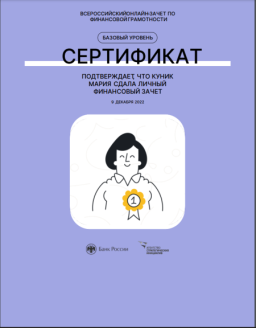 	На уроках финансовой грамотности учителя, занимающиеся урочной и внеурочной деятельностью регулярно используют анимированные презентации для школьников 2–11 классов и СПО (вспомогательные (демонстрационные) материалы к учебно-методическому комплексу, разработанному в рамках проекта Минфина России по финансовой грамотности, доступные на портале моифинансы.рф в разделе Библиотека). Так же учащиеся начальной школы знакомы с мультсериаламипо финансовойграмотности «Смешарики» и «Простоквашино», учащиеся 5-8 классов с сериалом «Сказка о деньгах», а старшеклассники с сериалом«Моя семья и другие проблемы», созданные в рамках проекта Минфина России пофинансовой грамотности.Кроме того, на протяжении всего полугодия в гимназии на уроках по финансовой грамотности в 5,6,7,8 классах проводились деловые игры Отчаянные домохозяйства", "Финансики", "Финансовая безопасность" и др., сценарии которых были разработаны ЗАО «ПАКК» по заказу Министерства финансов Российской Федерации в ходе реализации Проекта«Содействие повышению уровня финансовой грамотности населения и развитию финансового образования в Российской Федерации» ".Учитель географии и кубановедения    Воробьева Н.Н.В  первом полугодии 2022-2023 учебного года в 5-х классах и 6А классе прошли занятия  кружка «Финансовая математика» под руководством учителей математики Мялковской Е.Н. (5Б, 5Г и 6А) ,  Скачковой Т.Г. (5А, 5В)  и Фиделиной Н.А.(5Д, 5Е)В 5 классах работа ребята  велась по 2 основным темам: «Деньги» и «Семейный бюджет». На занятиях 5 –классники  познакомились с историей возникновения денег, узнали  что такое «золотой запас» страны, для чего нужны банки, рассмотрели какие существуют статьи доходов и расходов семьи и государства. Решали  задачи насоотнесение, составление схем, таблиц, задачи с денежными расчётами.По теме «Семейный бюджет»:  обсудили причины, по которым люди делают покупки, направления расходов семьи,  сделали опрос о источниках доходов и расходов своей семьи (мини проект), какие существуют коммунальные платежи. Решали  простейшие задач на расчёт стоимости товаров, необходимых в повседневной жизни, сделали расчёт расходов семьи на коммунальные услуги на условных примерах,  рассчитывали расходы семьи на нужды детей.  А так же рассмотрели вопросы формирования личных и семейных сбережений, что такое карманные деньги, решали  задач на оптимизацию затрат.На разных этапах занятия для наглядности и лучшего восприятия материала хорошо зарекомендовали себя короткие серии по финансовой грамотности «Уроки тетушки Совы» и «Смешарики».В 6 А классе учащиеся поработали с такими темами как: «Особые жизненные ситуации и как с ними справиться»,  «Социальные пособия», «Налоги», «Вклады и кредиты».  На занятиях дети узнали,  какие могут возникнуть жизненные обстоятельства,  в которых человеку необходима финансовая помощь государства, рассмотрели  понятия страховки, виды страховании;  решали  задачи на экономию семейного бюджета.При изучении темы «Налоги» ребята  узнали какие виды налогов должны платить граждане РФ, что такое подоходный налог, налог на прибыль, как и на что расходуются налоговые сборы,  налоговая льгота, пеня. Решали  задачи на расчёт различных налогов.На занятиях по теме «Вклады и кредиты» учащиеся 6 класса исследовали , почему люди хранят деньги в банке, для чего нужны банки,  разобрать, какие услуги они предоставляют: что такое кредиты и вклады, проценты по кредиту, долги, сбережения, виды сбережений, депозиты, пластиковые карты. Решали не сложные экономические задачи на  расчёт по выплате кредитов и вкладов.Считаем, что данный курс для учащихся 5-х  и 6 –х классов способствует  развитию начальных  навыков экономического стиля мышления в  области экономических отношений в семье и обществе, самостоятельности и личной ответственности за свои поступки; планирование собственного бюджета.В гимназии с интересом и активным участием педагогов и учащихся прошел «Месячник творчества».План проведения месячника творчества в гимназииНекоторые из них:1 апреля в гимназии состоялось открытие месячника . Открылся месячник защитой индивидуальных проектов учащихся 11 классов в рамках работы научно-исследовательского общества «Интеллект». На День науки были приглашены гости-выпускники 2020 года: Махинов В.,Рубцов Д, Павлова А., Варнавская А., Скугарь М., Сушко Д. Победители и призеры были награждены грамотами. Благодарим наставников и поздравляем учащихся  с успешной защитой проектов. Желаем творческих успехов.3апреля КТД - форма организации детей, которая направлена на взаимодействие коллектива, реализацию и развитие способностей ребенка. Так, в преддверии Дня Космонавтики в 1 «Г» классе было организовано КТД на тему «Космические старты». Целью данного мероприятия является формирование представлений о космосе и об освоении космосом человеком. Изначально ребята посмотрели мультфильм «День космонавтики» от Профессора Почемушкина, а затем решили создать поздравительный плакат «С Днём Космонавтики». Гаврилова А.И.4 апреля  в 4 «Б» классе в рамках месячника Творчества в гимназии, ко дню празднования православной книги, прошел Урок, посвященный исторической дате выпуска первой на Руси точно датированной печатной книги Ивана Федорова «Апостол». К ребятам пришли священник о. Николай и библиотекарь  гимназии №40 Прийма Н.А.Ученики класса-казачьей направленности подготовили выставку православных книг, рисунков, обсудили  прочитанную книгу В. Крапивина «Мальчик со шпагой». Перед ребятами выступил священник о. Николай. Библиотекарь гимназии №40 Прима Наталья Анатольевна показала интересную презентацию. В подведении итога урока, была проведена викторина. Было очень интересно и познавательно.Учитель Панченко В.В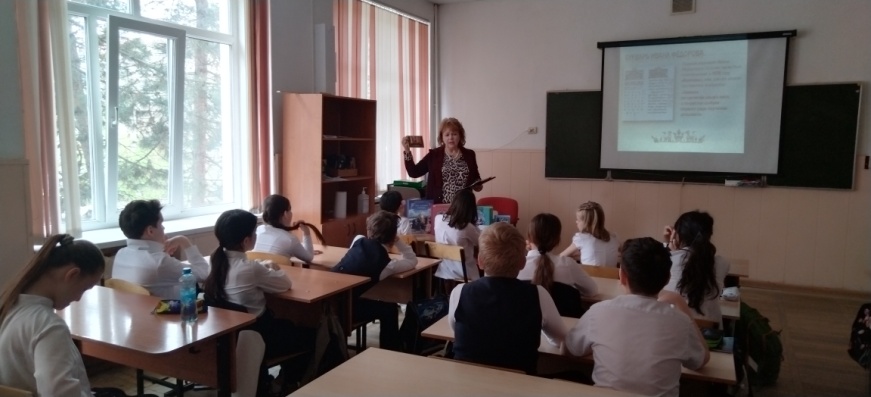                                                                                         . 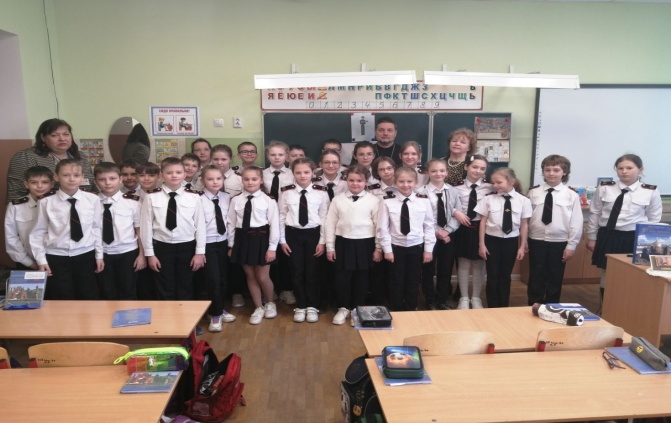  5 апреля в 5 Б классе, 8 апреля в 5 Г классе прошел  урок - игра  «В гости к бабушке»  (решение задач на развитие математической грамотности). Задачи урока: способствовать формированию у учащихся определенного набора экономических компетенций в сфере познавательной деятельности, трудовой и бытовой сферах, социальной деятельности, связанных с решением задач, развивать математическое мышление, интерес к предмету, познавательную и творческую деятельность учащихся, математическую речь.Класс был разбит на 5 команд по 4 человека.  Сначала ребята работали устно, решая практические задачи, а затем решали задачи которые могут встретиться в поездке к любимой бабушке :  «Дорога»,  «Поход в магазин» , «Лифт» . Ребята увлеченно работали в команде над заданиями и успешно с ними справились.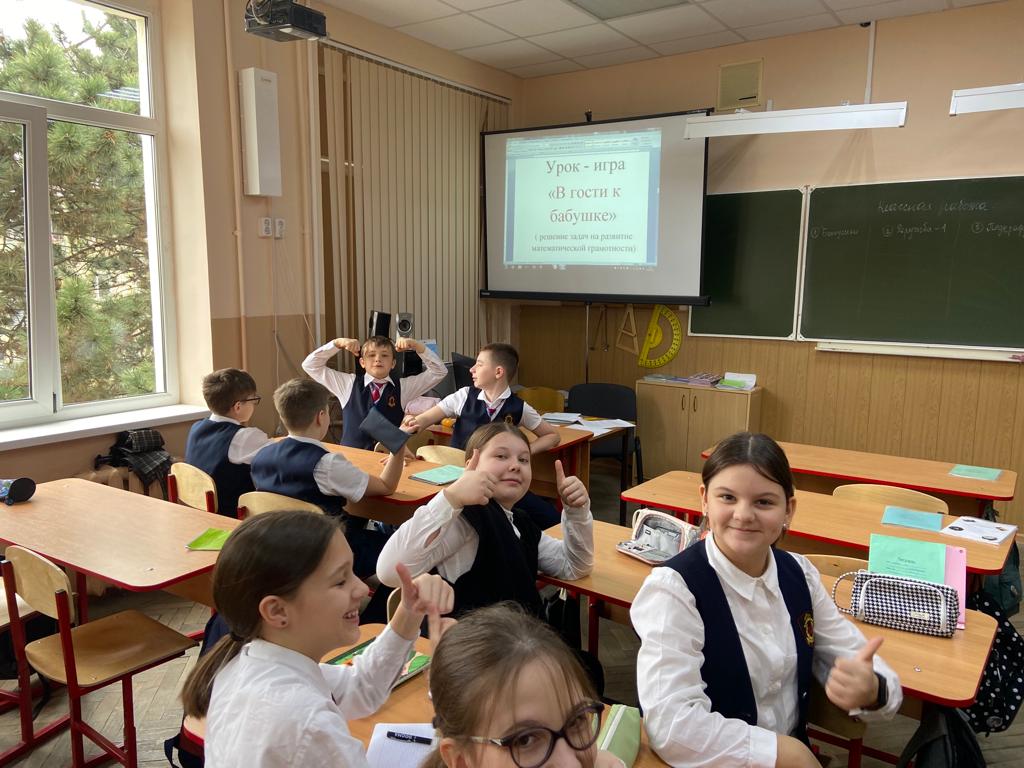 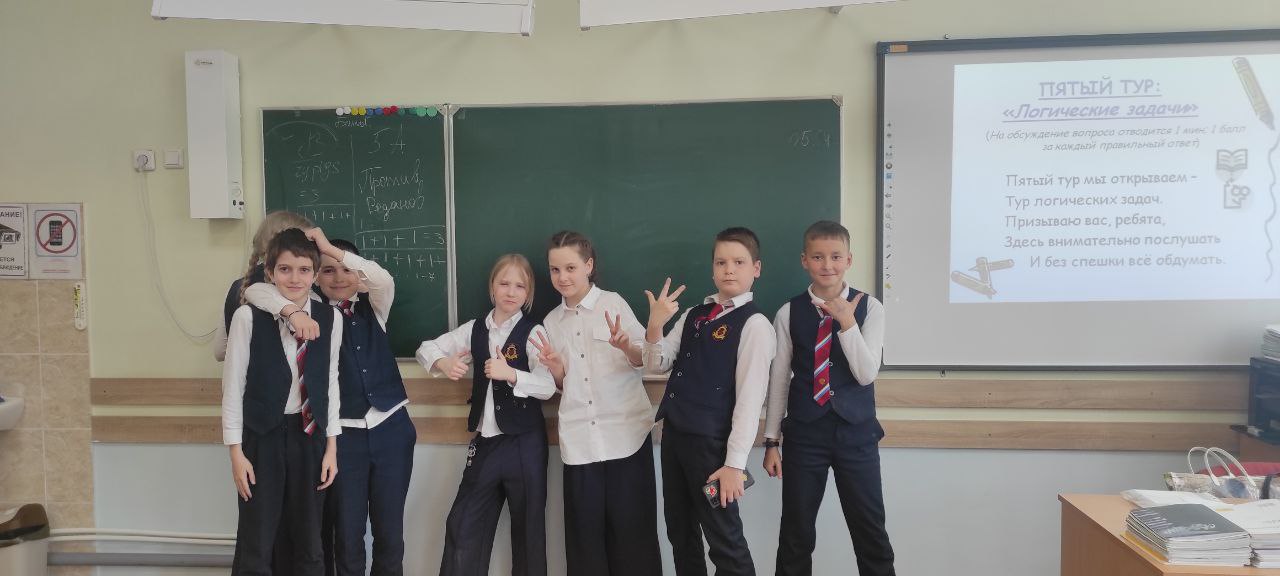 6 апреля в 6а классе, учитель Мялковская Е.Н., прошла математическая игра «Самый умный».
Победила команда в составе: Некрасова А., Кунаева Н., Аверьянова М., Колмановский С .7 апреля  в 7А, 7"В" классах  была проведена игра по математике «Умники и умницы». В ней приняли участие две команды, команда мальчиков и команда девочек. Ребята отвечали на вопросы; составляли математические чайворды, начинающиеся на буквы, из которых состоит слово «квадрат»; решали различные задания из алгебры и геометрии. По итогом игры победителями были награждены призами и переходящим кубком.. 10 апреля  1г. Мастерские  – это совершенно иная форма организации учебной деятельности обучающихся , чем обычный урок. В творческих мастерских ученик не получает готовых знаний, он их добывает, строит сам. Эта технология, разработанная «Французской группой нового образования», Поль Ланжевен, Анри Валлон, Жан Пиаже и др., удивляет своей обращенностью к «я» ребенка, к его интересам, поискам, целям. Так, Гавриловой А.И. была организованна творческая мастерская «Милый сердцу уголок» на уроке кубановедения в 1 классе. Цель мастерской - тяга к изобразительному искусству и развитие творческой активности. Обучающимся было предложено нарисовать природу или любимое место в Краснодарском крае. Учитель  Гаврилова А.И.28.04 прошел  «День науки» с защитой  проектов учащихся 9 классов в рамках работы научно-исследовательского общества «Интеллект».На графиках 1 и 2 представлены статистические данные по количеству участников, победителей и призёров по 9 и 11 классам. Наиболее интересные работы были представлены в 11 «Б» и 11 «А» классах. График 1 - Количество участников, призеров и победителей 9 классов График 2 - Количество участников, призеров и победителей в 11 классахРезультаты по итогам защиты проектов по предметам «Проектная и исследовательская деятельность» и «Индивидуальный проект» внесены в протокол № 1 от 05.04.23 и протокол № 2 от 25.04.2023.Руководитель НИО «Интеллект» Пилипенко Д.С.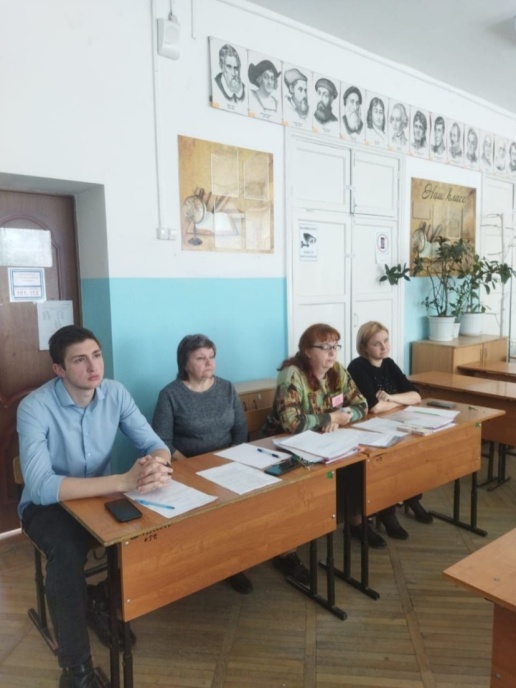 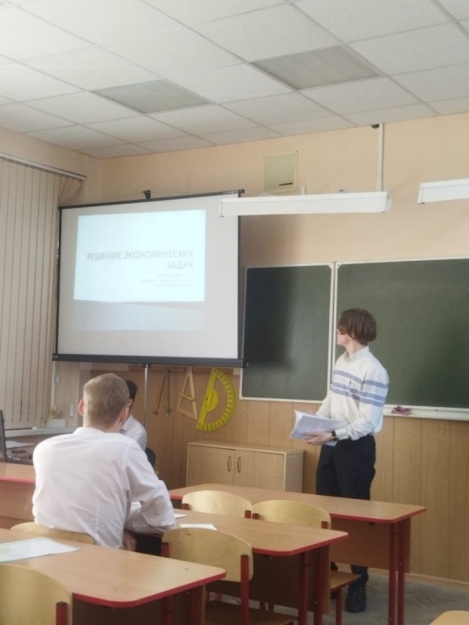         Отметить качественную подготовку обучающихся учителями-руководителями проектов Косачев И.А., Ильина Г.С., Прозоровская Л.В., Шибанова А.С., Гарькавая Л., Дмитренко В.Н., Нечёсов В.Е., Пилипенко Д.С., Шмитько И.А.Продолжать целенаправленную работу по формированию умений и навыков проектирования у обучающихся на уровне основного общего образования. Практиковать работу с обучающимися по созданию разных проектов: (исследовательские, творческие, прикладные и т.д.) в течение всего учебного года.Обратить особое внимание на обучающихся с низким уровнем сформированности познавательных УУД: целенаправленно на уроках и во внеурочной деятельности работать над формированием УУД, продумывая и предлагая различные учебные задания.В 2023-2024 уч. году отработать рекомендации экспертной группы по оформлению и содержанию проектов за 2022-2023 год.Использование оборудования «Инженерный класс»           В 2022-2023гг  во внеурочное время учащимися гимназии  были  проведены  исследовательские  работы  с  использованием  приборов  инженерного  класса  по  физике. По  разделу  термодинамика  проведено  исследование  нагревания  воды  нагревателем  небольшой  мощности с  использованием  датчика  температур. По  теме  строения  вещества  была  проведена  оценка  диаметра  атомов  методом  рядов  при  использовании  набора   нано -фотографий   поверхностей  металлов  и  полупроводников  на  примере  золота, германия, платины, кремния.  По  разделу  оптика  учащимися   была  установлена  взаимосвязь  между  радиусами   кривизны   поверхностей  линзы  и  ее  фокусным  расстоянием. По   разделу  механика  с  использованием  электронного  секундомера  с  датчиками  проведены  работы  «исследование  зависимости  пути  от  времени  при  равноускоренном  движении  без  начальной  скорости »  и  «сравнение  масс  тел  по  результату  их  взаимодействия ».  По  теме   спектры  был  использован  спектрометр  с  газоразрядными  трубками  водорода, гелия, неона, аргона, криптона  и  паров  ртути.        Набор  «Фермовые  конструкции  и  разводные   мосты»  предназначен  для  развития  навыков  конструирования  в  процессе  сборки  различных  моделей  мостов, в  том  числе  и  разводного  моста, а  также  для  экспериментального  изучения  статики  на  основе  измерения  усилий  сжатия  и  растяжения, возникающих  в  элементах  моделей  мостов  и  измерения  резонансных  частот  колебаний  в  этих  моделях. С этой  целью  была  собрана  модель  моста  с  изменяемой  жесткостью ,  где  применялись  цифровой  датчик  силы  и  цифровой  датчик  ускорения   трех -координатный .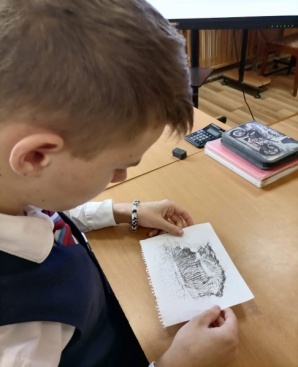 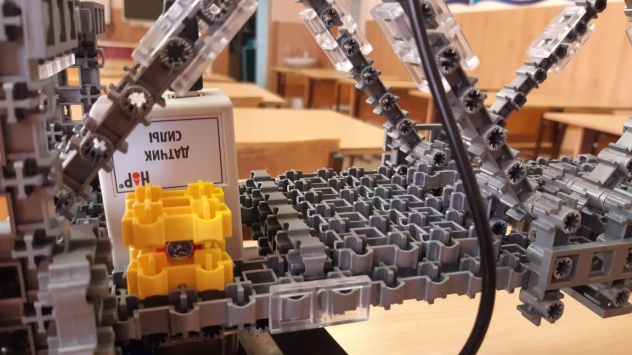 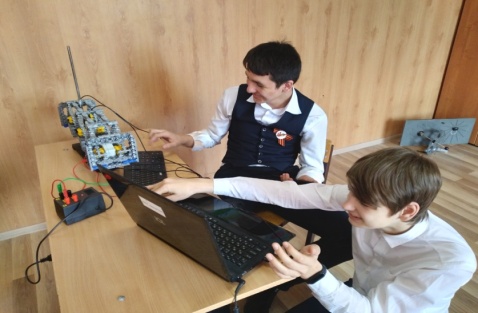          На  уроках физики  в  7-11  классах  использовалась «Цифровая лаборатория для лабораторного комплекса по физике для ученика». Непосредственно  на  уроках  в  7-11  классах  при  изучении  теоретического  материала  использовались  демонстрации. Наблюдение силовых линий магнитного поля дугообразных магнитов.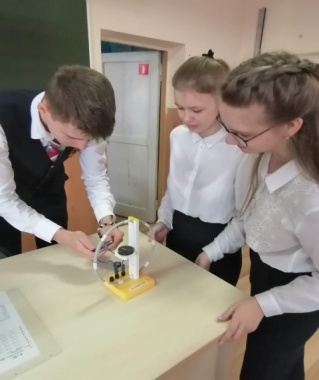 Учащийся 11б  класса Чугуй Никита демонстрирует влияние магнитного поля проводника с током на магнитную стрелку компасВыводы: 1.Учителям русского языка , математики, химии, иностранных языков, обществознанию, истории, географии, права, ОБЖ, физической культуры   необходимо использовать все виды учебной и внеурочной деятельности для целенаправленной подготовки к олимпиадам.2.Учителям  ОБЖ, иностранных языков, технологии, химии, биологии, кубановедения, истории, права привлекать большее количество учащихся для участия в школьном этапе предметных олимпиад. 3.Необходимо  учесть все недостатки при подготовке учащихся к олимпиадам разного уровня.4.Использовать во внеклассной работе . различные виды викторин, конкурсов, повышающих кругозор учащихся.5.Проводить  дополнительные занятия  с одаренными, высоко мотивированными к учебе детьми с целью качественной подготовки к муниципальному этапу Всероссийской олимпиады школьников.                     В гимназии работает программа наставничества. Целью наставничества является максимально полное раскрытие потенциала личности наставляемого, необходимое для успешной личной и профессиональной самореализации, через создание условий для формирования эффективной системы поддержки молодых педагогов.Молодой специалист – начинающий учитель, как правило, овладевший знаниями основ педагогики по программе ВУЗа, проявивший желание и склонность к дальнейшему совершенствованию своих навыков и умений. Он повышает свою квалификацию под непосредственным руководством наставника по согласованному плану профессионального становления.
Школьное наставничество предусматривает систематическую индивидуальную работу по развитию у молодого специалиста необходимых навыков и умений ведения педагогической деятельности, всестороннего развития имеющихся у молодого специалиста знаний в области предметной специализации и методики преподавания.  В соответствии с планом учебно-воспитательной работы на 2022-2023 учебного года администрацией, наставниками гимназии в течении года  посещаются уроки  с целью проверки  состояния преподавания учебных  предметов, установления соответствия уровня подготовки обучающихся нормативным требования, соответствия программного материала рабочей программе и календарно-тематическому планированию, соответствие с электронным журналом. В ходе проверки были посещены  уроки : Дмитренко Р.С. . Воробьевой Н.Н., Несропян Г.Н., Нечесова В.Е., Згонникова С.Д., Пономаревой А.Д., Малышевой Т.А., Печеникиной А.А. , Анисенко М.В., Захаревского Е.В., Крупий М.М., Глазуновой Н.Р., Месропян Г.Н., Маркосян А.С., Кирс О.В., Катричко О.В. Анализ посещенных уроков показал, что  учителя работают в соответствии с требованиями рабочих программ,  стараются не нарушать последовательность изучения разделов учебного курса  и распределением часов по разделам.Рекомендации:1. Продолжить внедрение передовых технологий в обучения, активнее использовать учебное и наглядное  оборудование. 2.Учитывая возрастные особенности обучающихся, использовать разные формы и методы работы на уроке.3. Учителям-предметникам усилить  эффективность работы со слабоуспевающими учащими. Директором гимназии издан приказ о внедрении программы наставничества. Составлен и реализуется план  мероприятий , посвященный Году педагога и наставника в гимназии. Гимназия готовится к юбилею-60 лет. Оформлены тематические стенды, материалы данного направления размещены на сайте гимназии Задачи  методической работы на 2023/2024 учебный год:научно - методическое обеспечение изучения и реализации обновленных ФГОС НОО,ООО, СОО, реализации основных образовательных программы;создание внутришкольной непрерывной системы повышения квалификации;внедрение новых форм непрерывного повышения профессиональной компетентности педагогов;развитие и совершенствование системы работы и поддержки одаренных учащихся;совершенствовать систему мониторинга и диагностики успешности образования, уровня профессиональной компетентности и методической подготовки педагогов;использование инновационных технологий для повышения качества образования;4активизировать работу по выявлению и обобщению, распространению передового педагогического опыта творчески работающих педагогов;обеспечить методическое сопровождение работы с молодыми специалистами. 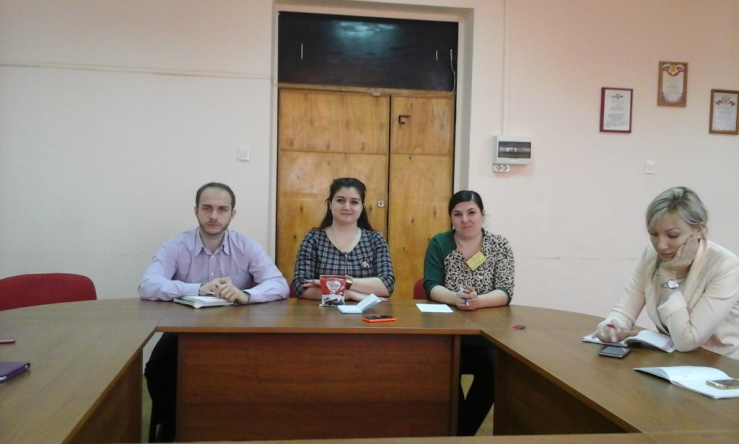                     ВысшаяПерваяСоответствие занимаемой должностиБез категории1392217              ФИОКатегория Год полученияИТОГПерспективный планМялковская Е.НВысшая 2021Высшая-3 Первая-3Соответствие занимаемойдолжности -42026Сушина Т.Впервая2021Высшая-3 Первая-3Соответствие занимаемойдолжности -42026Шмитько И.А.высшая2021Высшая-3 Первая-3Соответствие занимаемойдолжности -42026Фиделина Н.Апервая2023Высшая-3 Первая-3Соответствие занимаемойдолжности -42028 февраль-март   перваяФиделина Н.Апервая2023Высшая-3 Первая-3Соответствие занимаемойдолжности -4( первая)2023 октябрьВыскир Л.Нпервая2018	Высшая-3 Первая-3Соответствие занимаемойдолжности -4( первая)2023 октябрьГаценко Т.ВСоответствие2021Высшая-3 Первая-3Соответствие занимаемойдолжности -42023 ноябрь-декабрь  (первая)Дмитренко В.Н.Соответствие2019Высшая-3 Первая-3Соответствие занимаемойдолжности -4 2023 ноябрь-декабрь  (первая)Зинченко Л.Нвысшая2022Высшая-3 Первая-3Соответствие занимаемойдолжности -42027Комякова Е.Н.соответствие2020Высшая-3 Первая-3Соответствие занимаемойдолжности -4ноябрь- декабрь(первая)Скачкова Т.Г.Соответствие2021Высшая-3 Первая-3Соответствие занимаемойдолжности -42023 ноябрь-декабрь перваяФИОКатегорияГод полученияИтогПерспективный план              Бальберине Т.А.Соответствие2022Соответствие занимаемой должности- 5Без категории-52024 март-апрель (первая)Сливенко Т.ВСоответствие 2020Соответствие занимаемой должности- 5Без категории-5Маркосян А.ССоответствие 2020Соответствие занимаемой должности- 5Без категории-52024 март-апрель  (первая)Ведерникова Д.Р.Без категорииСоответствие занимаемой должности- 5Без категории-52023 октябрь СоответствиеАнисенко М.В.Соответствие 2022Соответствие занимаемой должности- 5Без категории-52024 март-апрель (первая)Печеникина А.А.Без категорииСоответствие занимаемой должности- 5Без категории-52023 октябрьСоответствиеУсайнова Ю.ББез категорииСоответствие занимаемой должности- 5Без категории-52023 октябрьСоответствиеКирс О.В.Соответствие 20232024 Апрель-май 2024(первая)Полазников В.О.Без категорииОктябрь2023СоответствиеМузалева Ю.А.Без категорииОктябрь2024СоответствиеФИОКатегорияГод полученияИтогПерспективный планГоева И.А.высшая2021Высшая-2 Первая-1Соответствие занимаемой должности -12026Воробьева Н.Н.высшая2020Высшая-2 Первая-1Соответствие занимаемой должности -12025Пилипенко Д.С.соответствие2022Высшая-2 Первая-1Соответствие занимаемой должности -12024март-апрель(первая)Косачев И.А.первая2022Высшая-2 Первая-1Соответствие занимаемой должности -12027Ильина Г.С.Без категорииВысшая-2 Первая-1Соответствие занимаемой должности -12023 апрель Соответствие2023 ноябрь-декабрь  (первая)Михайлова Л.И.Без категорииВысшая-2 Первая-1Соответствие занимаемой должности -12023 октябрьсоответствиеФИОКатегорияГод полученияИтогПерспективный планПрозоровская Л.В.высшая2020Высшая-1 Первая-1Соответствие занимаемой должности -22025 январьБанин С.А.Банин С.А.Соответствие2022Высшая-1 Первая-1Соответствие занимаемой должности -22024 ноябрь- декабрь(первая)Васильцова М.Г.Васильцова М.Г.Соответствие2022Высшая-1 Первая-1Соответствие занимаемой должности -2Довгань Н.А.Довгань Н.А.Первая2020Высшая-1 Первая-1Соответствие занимаемой должности -22025 ноябрь- декабрь(первая)ФИОКатегорияГод полученияИтогПерспективный планШибанова А.С.соответствие2019Высшая-1 Соответствие занимаемой должности -12023 ноябрь- декабрь(первая)      Невкипелова Е.Н.высшая2020Высшая-1 Соответствие занимаемой должности -12025 январьФИОКатегорияГод полученияИтогПерспективный планПанара А.И.высшая2022Высшая-1 Первая-1Без категории-22027Косарев А.С.первая2020Высшая-1 Первая-1Без категории-22025Нечесов В.Е.Без категорииВысшая-1 Первая-1Без категории-22023 октябрьсоответствиеДмитренко Р.С.Без категорииВысшая-1 Первая-1Без категории-22023 октябрьсоответствиеФИОФИОКатегорияГод полученияИтогПерспективный планПанара М.А.Панара М.А.Высшая2022Высшая-1 Первая-0Соответствие занимаемой должности -22027Пономарева А.Д.Пономарева А.Д.Без категорииВысшая-1 Первая-0Соответствие занимаемой должности -22023 октябрь соответствиеКрупий М.М.Без категорииВысшая-1 Первая-0Соответствие занимаемой должности -22023 октябрь соответствиеПасленова С.А.Соответствие2020Высшая-1 Первая-0Соответствие занимаемой должности -2Полякова Ю.В.Без категорииВысшая-1 Первая-0Соответствие занимаемой должности -22023 октябрь соответствие 2024 (первая)Кучмеева Я.А.соответствие20212024перваяФИОФИОКатегорияГод полученияИтогПерспективный планБереснева И.Н.первая2020Высшая - 4Первая – 3Соответствие – 7Октябрь 2025 высшаяБрянцева Е.Н.высшая2021Высшая - 4Первая – 3Соответствие – 7Ноябрь 2026высшаяГарькуша Ж.Н.соответствие2020Высшая - 4Первая – 3Соответствие – 72025перваяПанченко В.В.первая2021Высшая - 4Первая – 3Соответствие – 7Октябрь 2026 перваяПермякова А.В.Высшая2022Высшая - 4Первая – 3Соответствие – 7Январь 2027 высшаяПетухова Я.А.первая2021Высшая - 4Первая – 3Соответствие – 7Март 2026 перваяПлахтеева  Т.А.Высшая2020Высшая - 4Первая – 3Соответствие – 7Февраль 2025(высшая)Чирва Т.В.соответствие2020Высшая - 4Первая – 3Соответствие – 72025 (первая)Яланская Е.Н.высшая2021Высшая - 4Первая – 3Соответствие – 7Ноябрь 2026 (высшая)Лебедева О.В.соответствие2022Высшая - 4Первая – 3Соответствие – 7Васютина Т.В.соответствие2022Высшая - 4Первая – 3Соответствие – 7Пензиева Н.С.соответствие2022Высшая - 4Первая – 3Соответствие – 72025 (первая)Лапшина Е.В.соответствие2018Высшая - 4Первая – 3Соответствие – 7Декабрь 2024Аспидова А.А.Без категорииВысшая - 4Первая – 3Соответствие – 7Октябрь 2023Трушкина С.В.Без категорииВысшая - 4Первая – 3Соответствие – 7Декабрь 2023Подставка В.В.соответствие2022Высшая - 4Первая – 3Соответствие – 7Март 2025Гаврилова А.И.Без категорииВысшая - 4Первая – 3Соответствие – 7Декабрь 2023Курсы Семинары, вебинарыМастер-класс24149ДатаВремя Кол.часовМестоТемаУчителя12.05.22-15.07.2272АНО ВО «Университет ИННОПОЛИС»Цифровые образовательные ресурсы и сервисы в педагогической деятельности Фиделина Н.А.07.06.22-29.06.2272Курсы ИнфоурокОсобенности введения и реализации обновленных ФГОС ОООКузьмина Г.Н.06.06.22-22.06.2272Курсы ИнфоурокОсобенности введения и реализации обновленных ФГОС ОООШмитько И.А.10.06.22-29.06.2272Курсы ИнфоурокОсобенности введения и реализации обновленных ФГОС ОООСушина Т.В.25.08.22-30.08.2236Курсы ИРОРелизация требований обнавленных ФГОС НОО, ФГОС ООО в работе учителяЗахаревский Е.Г.26.08.22-31.08.2236Курсы ИРОРелизация требований обнавленных ФГОС НОО, ФГОС ООО в работе учителя Глазунова Н.Р.15.09.22-21.09.2236Курсы ИРОРелизация требований обнавленных ФГОС НОО, ФГОС ООО в работе учителяВедерникова Д.Р.Бальберине Т.А.Маркосян А.С.Полазников В.О.09.10.22 15:00ул. Красная, 5 начало в 15:00.Открытие благотворительной акции «Белый цветок» и благотворительныйконцерт ко Дню учителя с участием православных коллективов региона.Нечесов В.Е.Панченко В.В.11.10.2214.30вебинар«Лучшие практики подготовки к государственной итоговой аттестации наоснове анализа результатов оценочных процедур (математика)».Фиделина Н.А.Гаценко Т.В.Мялковская Е.Н.24.10-28.10-дист.29.10-03.11-онлайн07.11-11.11.22 очное108чКурсы ИРОСовременные подходы  в преподавании обществознания и ИКТ-технологии в образовательной деятельности в реализации ФГОС Нечесов В.Е.Дмитренко Р.С.17.10-19.10.22 дист.20.10-21.10 онлайн22.10-очное«О проведении бюджетной дополнительнойпрофессиональной программы повышения квалификации»(учителя ОПК, ОРКСЭ.«Основы православной культуры»)Панченко В.В.23.08.22-21.09.2272Курсы Инфоурок«Актуальные вопросы преподавания музыки в условиях реализации ФГОС»Котляр Н.В.18.01.23Семинар 16.00МАОУ гимназия №44Семинар с учителями кубановеденияВоробьева Н.Н.Михайлова Л.И.с 01.02.23  по 04.02.2023 в дистанционной форме и с 06.02.2023 по 08.02.2023 в очной форме36чКурсы ИРО«Реализация требований обновленных ФГОС НОО и ФГОС ООО в работе учителя (географии)»Гоева И.А.08.02.23  по 11.02.2023 в дистанционной форме и с 13.02.2023 по 15.02.2023 в очной форме36чКурсы ИРО КК«Реализация требований обновленных ФГОС НОО и ФГОС ООО в работе учителя (географии)»Михайлова Л.И.16.02.23семинарМАОУ лицей 4семинаре для учителей изобразительного искусстваНевкипелова Е.Н.15.02.23экскурсия(ул. Конгрессная, 2).экскурсия, посвящённая 80-летиюосвобождению города Краснодара от немецко-фашистских захватчиков изавершению важнейшей битвы Великой Отечественной войны – битвы заКавказ, в историческом парке «Россия – моя история»Месропян Г.Н.Дмитренко Р.С.16.02.23Госархив«К 80-летию освобождения городаКраснодара в документах госархива: Авиаторы Кубани»Нечесов В.Е..16.02-18.02.2324чкурсыИРО КК«Научно-методическое обеспечение проверки и оценки развернутых ответов выпускников(ЕГЭ по русскому языку) Панара М.А.20.02.23-29.02.2348курсыИРО КК«Деятельность учителя по достижению результатов обучения в соответствии с ФГОС с использованием цифровых образовательных ресурсов»Прозоровской Л.В., Васильцовой М.Г.Банин С.А., Довгань Н.А.27.03.2313.30-16.00семинарЦентр «Старт»Аттестация педагоговШмитько И.А.28.03.2314.00-16.00семинарМАОУ гимназия 25Стажировочная площадка для молодых педагоговСимоненко О.В.  Крупий М.ММесропян Г.Н.Пономарева А.Д. Аспидова А.А.с 27.02.2023 по 28.02.23 – дистанционное, с 01.03.23 по 03.03.23 –36чкурсыИРО КК«Реализация требований обновленныхФГОС НОО, ФГОС ООО в работе учителя начальных классов » Панченко В.В.Васютина Т.В.Лебедева О.В.С 06.03.23-14.03.23-дистанционное, 15.03-17.03очно36курсыИРО КК«Реализация требований обновленныхФГОС НОО, ФГОС ООО в работе учителя химииИльина Г.С.27.02-0103.23курсы24Курсы ИРОНаучно-методическое обеспечение проверки и оценки развернутых ответов выпускников ОГЭ по математикеГаценко Т.В.06.03.23 , 09.03.23 и 10.03.23 МАОУ СОШ №32Перепроверка результатов  итогового собеседования, проведенного 08.02.2023Полякова Ю.В.13.03.23 по 15.03.23 24чКурсы ИРОНаучно-методическое обеспечение проверки и оценки развернутых ответов выпускников ЕГЭ по математикеМялковская Е.Н.22.03.2023 с 14:00 до 15:30 Турнир адрес: ул. Красноармейская, 30.Турнир знатоков для педагогов  «Учитель знает все!»Нечесова В.Е., Дмитренко Р.С. Пилипенко Д.С., Крупий М.М., Кучмеевой Я.А., Комяковой Е.Н.  с 20.02.23 по 12.03.23фестивальОткрытом Краснодарском фестиваль педагогических инициатив «Новые идеи-новой школе» с  уроком по теме «Функционально-смысловые типы речи: описание, повествование, рассуждения; их особенности».Крупий М.М.21.04.23-28.04.21курсы48ч«Деятельность учителя по достижению результатов обучения в соответствии с  ФГОС  с использованием цифровых образовательных ресурсов»Зинченко Л.Н.Гаценко Т.В.20.02.2023  no 28.05.2023конкурсМуниципальный  этап конкурса «Город как образовательная среда» направление «Изучаем природу родного края»Пилипенко Д.С.25.01.21-04.02.2121.03.23-31.03.23Курсы72чИРО КК «Служба школьной медиации»«Профилактика аутодеструктивного поведения и формирование жизнестойкости детей мигрантов в образовательном учреждении  Гарьковая Л.В.04.05.23семинарМАОУ гимназия 40по математике для учащихся 9 классов по теме ««Решение заданий по геометрии. Окружность, круг и его элементы»Мялковская Е.Н.05.05.23Семинар МАОУ гимназия 44ОГЭ 9 класс физика и химиияИльинаГ.С. Дмитренко В.Н.21.03.23-24.03.23Педагогический марафонМялковская Е.Н.Печеникина А. А.Гаценко Т. В.Полозников В. О.Дмитренко Р.С.Нечесов В. Е.Глазунова Н. Р.Банин С. А.08.02.23-21.06.2312.05.23-29.06.23Курсы 180ч Курсы 180чинфоурок«Методика обучения математике в основной и средней школе в условиях реализации ФГОС ОО» «Особенности введения и реализации обновленного ФГОС СОО» Шмитько И.А.08.02.23-21.06.2312.05.23-29.06.23Курсы 180ч Курсы 180чинфоурок«Методика обучения математике в основной и средней школе в условиях реализации ФГОС ОО» «Особенности введения и реализации обновленного ФГОС СОО» Шмитько И.А.08.02.23-21.06.2312.05.23-29.06.23Курсы 180ч Курсы 180чинфоурок«Методика обучения математике в основной и средней школе в условиях реализации ФГОС ОО» «Особенности введения и реализации обновленного ФГОС СОО» Шмитько И.А.08.02.23-21.06.2312.05.23-29.06.23Курсы 180ч Курсы 180чинфоурок«Методика обучения математике в основной и средней школе в условиях реализации ФГОС ОО» «Особенности введения и реализации обновленного ФГОС СОО» Шмитько И.А.08.02.23-21.06.2312.05.23-29.06.23Курсы 180ч Курсы 180чинфоурок«Методика обучения математике в основной и средней школе в условиях реализации ФГОС ОО» «Особенности введения и реализации обновленного ФГОС СОО» Шмитько И.А.08.02.23-21.06.2312.05.23-29.06.23Курсы 180ч Курсы 180чинфоурок«Методика обучения математике в основной и средней школе в условиях реализации ФГОС ОО» «Особенности введения и реализации обновленного ФГОС СОО» Шмитько И.А.08.02.23-21.06.2312.05.23-29.06.23Курсы 180ч Курсы 180чинфоурок«Методика обучения математике в основной и средней школе в условиях реализации ФГОС ОО» «Особенности введения и реализации обновленного ФГОС СОО» Шмитько И.А.15.06.23-29.06.2315.06.23-29.06.23Курсы 36чКурсы 72чинфоурок«Особенности введения и реализация обновленного ФГОС СОО»  «Методика обучения математике в основной и средней школе в условиях реализации ФГОС ОО»Сушина Т.В.15.06.23-29.06.2315.06.23-29.06.23Курсы 36чКурсы 72чинфоурок«Особенности введения и реализация обновленного ФГОС СОО»  «Методика обучения математике в основной и средней школе в условиях реализации ФГОС ОО»Сушина Т.В.15.06.23-29.06.2315.06.23-29.06.23Курсы 36чКурсы 72чинфоурок«Особенности введения и реализация обновленного ФГОС СОО»  «Методика обучения математике в основной и средней школе в условиях реализации ФГОС ОО»Сушина Т.В.15.06.23-29.06.2315.06.23-29.06.23Курсы 36чКурсы 72чинфоурок«Особенности введения и реализация обновленного ФГОС СОО»  «Методика обучения математике в основной и средней школе в условиях реализации ФГОС ОО»Сушина Т.В.15.06.23-29.06.2315.06.23-29.06.23Курсы 36чКурсы 72чинфоурок«Особенности введения и реализация обновленного ФГОС СОО»  «Методика обучения математике в основной и средней школе в условиях реализации ФГОС ОО»Сушина Т.В.Результаты участия в  педагогов гимназии в профессиональных конкурсах, проектахРезультаты участия в  педагогов гимназии в профессиональных конкурсах, проектахРезультаты участия в  педагогов гимназии в профессиональных конкурсах, проектахРезультаты участия в  педагогов гимназии в профессиональных конкурсах, проектахНазвание конкурсаФИОРегиональный ЭтапСкачкова Т.Г.Шмитько И.А., Пермякова А.В.Чирва Т.В.Конкурс «Активный учитель» на платформе «Учи.ру»победительШмитько И.А. Всероссийский проект «Билет в будущее»участникКоллектив гимназииАктивное использование цифровых образовательных ресурсов «ЯКЛАСС»участникиКрупий М.М.13 открытый Краснодарский фестиваль педагогических инициатив «Новые Идеи-Новой Школе»лауреатКомякова Е.Н.«Лучший советник директора по воспитанию  города Краснодара -2023»финалистМялковская Е.Н.Печеникина А. А.Гаценко Т. В.Полозников В. О.Дмитренко Р.С.Нечесов В. Е.Глазунова Н. Р.Банин С. А.Педагогический марафонучастникиНечесова В.Е., Дмитренко Р.С. Пилипенко Д.С., Крупий М.М., Кучмеевой Я.А., Комяковой Е.Н.  Турнир знатоков для педагогов  «Учитель знает все!»участникиПилипенко Д.С.конкурса «Город как образовательная среда» направление «Изучаем природу родного края»Ждем результатМялковская Е.Н.Мастер-класс по математике для учащихся 9 классов по теме «Решение заданий по геометрии. Окружность, круг и его элементы»Олимпиада2022-2023 учебный год2022-2023 учебный год2022-2023 учебный годОлимпиадаОлимпиадаКол-во уч.Кол-во пр.Кол-во поб.Английский язык3600Биология1950География2201История1913Литература1433Математика 149148Обществознание1350ОБЖ853Право710Русский язык4732Технология1000Физика2000Физическая культура1130Французский язык311Химия1100Информатика1142Экономика100ВСЕГОВСЕГО4014223ФИНазвание мероприятия, предмет Муниципальный этапРегиональный ЭтапКолтович МарияВОШ французский язык призерПризер, КраснодарЕфремова ВасилисаВОШ французский языкпризерПризер, Краснодар Сайнароев Амирхан ВОШ, биологияКулик ПавелВОШ, математикапризерТертышников Даниил ВОШ, русский языкпобедительНосырев Ярослав ВОШ, литературапризерШарыгина Мария ВОШ, математикапризерСамкова ВарвараВОШ, математикапризерСитников СеменВОШ, географияпризерБрехов Арсений ВОШ, математикапризерТомилина Эвелина ВОШ, историяпризер2-9 классыОлимпиада по финансовой грамотности участие3-4 классыВсероссийская интеллектуальная олимпиада «Ученик 21 века: пробуем силы-проявляем способности»Участие 1-8классыОлимпиады на платформе Учи.РуПобедители, призеры, Краснодар3-4 классыОлимпиада «Основы православной культуры»участие8-9 классы Олимпиады по функциональной грамотности Призеры, Краснодар6-11 классы Проект «Билет в будущее»участиеРуденко Тимофей(7а)Образовательная  платформа «Сириус»(математика)участник7а71д22а172д133а53в43г53д83е34б44в59а59б59г51.04.3.044.0405.0406.0407.041 неделя10.00-13.00Защита проектов учащихся 11 классов в рамках работы научно-исследовательского общества «Интеллект»Коллективное дело «Космические старты»1г(создание плаката)Мастер-класс ученица 11а «8 различных способов решения одного тригонометрического уравнения»(11а, б, 10а)«День православной книги»(библиотека 4г)Игра «Математическая грамотность» 5бМатематическая викторина 5а,вИгра по математике «Самый умный» 6а«День православной книги»(библиотека 5б)Интеллектуальная игра по математике «Умницы и умники» 9а, г классыИнтеллектуальная игра по математике «Умницы и умники» 7 абвгде классы10.0411.0412.0413.0414.042 неделяВикторина по географии (5 класс)«Математическая грамотность» 5гУроки повторения учащиеся 11а,б классов учащимся 7а класса.Творческая мастерская «Милый сердцу уголок» (выставка работ учащихся)Викторина «Мы и космос»(7-8 кассы)Урок-путешествие «Поехали» 2гВикторина по географии (5 класс)ВикторияВикторина ко Дню космонавтики1б Уроки повторения учащиеся 11а,б классов учащимся 7а класса.«Весенний пейзаж»  2в (конкурс рисунков)«Знатоки ЮИД» 2д«Зажги свою звезду»(вечер талантов)3а,б,в,г,д,е (актовый зал)17.0418.0419.0420.0421.043 неделя «Космическое путешествие»(8 классы)Интеллектуальная игра по химии  « Что? Где? Когда?» (8 классы)8.30-12.30Защита проектов учащихся 9 классов в рамках работы научно-исследовательского общества «Интеллект»Интеллектуальная игра « Что? Где? Когда?» (молодые специалисты)Интеллектуальная игра по химии  « Что? Где? Когда?» (8 классы)24.0425.0426.0427.0428.044 неделяВеселые старты(2 классы)Веселые старты(3 классы)Веселые старты(4 классы)«Космическое путешествие»(7 классы)Заочная защита проектов учащихся 10 класс в рамках работы научно-исследовательского общества «Интеллект» «Литературная гостиная»  2г12.20-13.00Подведение итогов месячника (актовый зал) Молодой учительПредметНаставникКвалификационная категорияПономарева А.Д.Русский язык и литератураПанара М.АвысшаяКрупий М.М.Русский язык и литература Береснева И.Н.перваяВедерникова Д.Р.Французский языкАнисенко М.В.соответствиеПолазников В.О.Французский языкАнисенко М.В.соответствиеАспидова  А.А.Учитель начальных классовПермякова А.В.высшаяПимахина Л.И.Учитель кубановеденияГоева И.А.высшаяТрушкина Т.В.Учитель начальных классовПодставка В.В.Без категорииМесропян Г.Н.Дмитренко Р.С.Учителя истории и обществознанияКосарев А.С.перваяГаврилова А.А.Учитель начальных классовПетухова Я.А.первая